Konkurs„Rzeczy są dla ludzi” w ramach Rządowego Programu „Dostępność Plus” 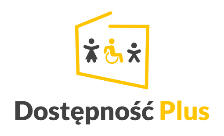 INFORMACJA NT. WARTOŚCI WSKAŹNIKÓW OSIĄGNIETYCH W DANYM ROKU KALENDARZOWYMINFORMACJA NT. WARTOŚCI WSKAŹNIKÓW OSIĄGNIETYCH W DANYM ROKU KALENDARZOWYMINFORMACJA NT. WARTOŚCI WSKAŹNIKÓW OSIĄGNIETYCH W DANYM ROKU KALENDARZOWYM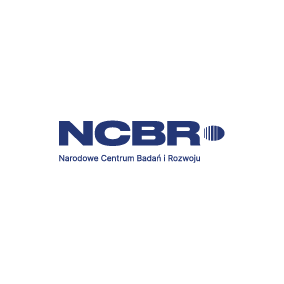 Rok kalendarzowyRRRRRRRRRRRRRRRROkres sprawozdawczyodRRRR.MM.DDdoRRRR.MM.DDA.INFORMACJE O PROJEKCIEA.INFORMACJE O PROJEKCIEA.INFORMACJE O PROJEKCIEA.INFORMACJE O PROJEKCIEA.INFORMACJE O PROJEKCIENumer umowyAkronim projektu/ jeśli dotyczyOkres realizacji projektu odDD.MM.RRRRdoDD.MM.RRRRTytuł projektuSłowa kluczoweB. INFORMACJE O WYKONAWCYB. INFORMACJE O WYKONAWCYB. INFORMACJE O WYKONAWCYB. INFORMACJE O WYKONAWCYB. INFORMACJE O WYKONAWCYStatus w projekcieNazwa podmiotuNazwa podmiotuNazwa skróconaRodzaj podmiotuWykonawca /Lider konsorcjumWspółwykonawca  2Współwykonawca  3Współwykonawca  ..C. KIEROWNIK PROJEKTU C. KIEROWNIK PROJEKTU C. KIEROWNIK PROJEKTU C. KIEROWNIK PROJEKTU C. KIEROWNIK PROJEKTU Imię:Imię:Nazwisko:Nazwisko:Stopień/tytuł naukowy:Stopień/tytuł naukowy:Miejsce zatrudnienia:Miejsce zatrudnienia:Nr telefonu:Nr telefonu:E-mail:E-mail:D. WSKAŹNIKID. WSKAŹNIKID. WSKAŹNIKID. WSKAŹNIKID. WSKAŹNIKID. WSKAŹNIKID.1. WSKAŹNIKI PRODUKTUD.1. WSKAŹNIKI PRODUKTUD.1. WSKAŹNIKI PRODUKTUD.1. WSKAŹNIKI PRODUKTUD.1. WSKAŹNIKI PRODUKTUD.1. WSKAŹNIKI PRODUKTUD.1.1. Wykonawca/Lider konsorcjum(nazwa Wnioskodawcy/Lidera konsorcjum)(nazwa Wnioskodawcy/Lidera konsorcjum)(nazwa Wnioskodawcy/Lidera konsorcjum)(nazwa Wnioskodawcy/Lidera konsorcjum)(nazwa Wnioskodawcy/Lidera konsorcjum)Nazwa wskaźnikaJednostka miaryWartość bazowaWartość docelowaWartość uzyskana w roku kalendarzowymWartość narastająco od początku realizacji projektuLiczba opracowanych rozwiązań opartych na wynikach prac B+R uzyskanych w ramach konkursu szt.Liczba wspólnych publikacji jednostek naukowych i przedsiębiorców w czasopismach objętych listą MNiSWszt.D.1.2. Współwykonawca 1 (jeśli dotyczy)(nazwa członka konsorcjum)(nazwa członka konsorcjum)(nazwa członka konsorcjum)(nazwa członka konsorcjum)(nazwa członka konsorcjum)Nazwa wskaźnikaJednostka miaryWartość bazowaWartość docelowaWartość uzyskana w roku kalendarzowymWartość narastająco od początku realizacji projektuLiczba opracowanych rozwiązań opartych na wynikach prac B+R uzyskanych w ramach konkursu szt.Liczba wspólnych publikacji jednostek naukowych i przedsiębiorców w czasopismach objętych listą MNiSWszt.D.1.3. Ogółem dla projektuD.1.3. Ogółem dla projektuD.1.3. Ogółem dla projektuD.1.3. Ogółem dla projektuD.1.3. Ogółem dla projektuD.1.3. Ogółem dla projektuNazwa wskaźnikaJednostka miaryWartość bazowaWartość docelowaWartość uzyskana w roku kalendarzowymWartość narastająco od początku realizacji projektuLiczba opracowanych rozwiązań opartych na wynikach prac B+R uzyskanych w ramach konkursu szt.Liczba wspólnych publikacji jednostek naukowych i przedsiębiorców w czasopismach objętych listą MNiSWszt.D.2. WSKAŹNIKI REZULTATU BEZPOŚREDNIEGOD.2. WSKAŹNIKI REZULTATU BEZPOŚREDNIEGOD.2. WSKAŹNIKI REZULTATU BEZPOŚREDNIEGOD.2. WSKAŹNIKI REZULTATU BEZPOŚREDNIEGOD.2. WSKAŹNIKI REZULTATU BEZPOŚREDNIEGOD.2. WSKAŹNIKI REZULTATU BEZPOŚREDNIEGOD.2.1. Wykonawca/Lider konsorcjum(nazwa Wnioskodawcy/Lidera konsorcjum)(nazwa Wnioskodawcy/Lidera konsorcjum)(nazwa Wnioskodawcy/Lidera konsorcjum)(nazwa Wnioskodawcy/Lidera konsorcjum)(nazwa Wnioskodawcy/Lidera konsorcjum)Nazwa wskaźnikaJednostka miaryWartość bazowaWartość docelowaWartość uzyskana w roku kalendarzowymWartość narastająco od początku realizacji projektuWzrost wydatków na B+R przedsiębiorców zaangażowanych w realizację projektów%Wzrost liczby projektów B+R realizowanych przez podmioty zrzeszające osoby ze szczególnymi potrzebami szt.D.2.2. Współwykonawca 1 (jeśli dotyczy)(nazwa członka konsorcjum)(nazwa członka konsorcjum)(nazwa członka konsorcjum)(nazwa członka konsorcjum)(nazwa członka konsorcjum)Nazwa wskaźnikaJednostka miaryWartość bazowaWartość docelowaWartość uzyskana w roku kalendarzowymWartość narastająco od początku realizacji projektuWzrost wydatków na B+R przedsiębiorców zaangażowanych w realizację projektów%Wzrost liczby projektów B+R realizowanych przez podmioty zrzeszające osoby ze szczególnymi potrzebami szt.D.2.3. Ogółem dla projektuD.2.3. Ogółem dla projektuD.2.3. Ogółem dla projektuD.2.3. Ogółem dla projektuD.2.3. Ogółem dla projektuD.2.3. Ogółem dla projektuNazwa wskaźnikaJednostka miaryWartość bazowaWartość docelowaWartość uzyskana w roku kalendarzowymWartość narastająco od początku realizacji projektuWzrost wydatków na B+R przedsiębiorców zaangażowanych w realizację projektów%Wzrost liczby projektów B+R realizowanych przez podmioty zrzeszające osoby ze szczególnymi potrzebami szt.D.3. WSKAŹNIKI WPŁYWUD.3. WSKAŹNIKI WPŁYWUD.3. WSKAŹNIKI WPŁYWUD.3. WSKAŹNIKI WPŁYWUD.3. WSKAŹNIKI WPŁYWUD.3. WSKAŹNIKI WPŁYWUD.3.1. Wykonawca/Lider konsorcjum(nazwa Wnioskodawcy/Lidera konsorcjum)(nazwa Wnioskodawcy/Lidera konsorcjum)(nazwa Wnioskodawcy/Lidera konsorcjum)(nazwa Wnioskodawcy/Lidera konsorcjum)(nazwa Wnioskodawcy/Lidera konsorcjum)Nazwa wskaźnikaJednostka miaryWartość bazowaWartość docelowaWartość uzyskana w roku kalendarzowymWartość narastająco od początku realizacji projektuLiczba  zastosowanych w praktyce standardów społecznych, będących rezultatami projektów finansowanych w ramach konkursuszt.Liczba zastosowanych w praktyce nowych rozwiązań/technologii/produktów, będących rezultatami projektów finansowanych w ramach konkursuszt.D.3.2. Współwykonawca 1 (jeśli dotyczy)(nazwa członka konsorcjum)(nazwa członka konsorcjum)(nazwa członka konsorcjum)(nazwa członka konsorcjum)(nazwa członka konsorcjum)Nazwa wskaźnikaJednostka miaryWartość bazowaWartość docelowaWartość uzyskana w roku kalendarzowymWartość narastająco od początku realizacji projektuLiczba  zastosowanych w praktyce standardów społecznych, będących rezultatami projektów finansowanych w ramach konkursuszt.Liczba zastosowanych w praktyce nowych rozwiązań/technologii/produktów, będących rezultatami projektów finansowanych w ramach konkursuszt.D.3.3. Ogółem dla projektuD.3.3. Ogółem dla projektuD.3.3. Ogółem dla projektuD.3.3. Ogółem dla projektuD.3.3. Ogółem dla projektuD.3.3. Ogółem dla projektuNazwa wskaźnikaJednostka miaryWartość bazowaWartość docelowaWartość uzyskana w roku kalendarzowymWartość narastająco od początku realizacji projektuLiczba  zastosowanych w praktyce standardów społecznych, będących rezultatami projektów finansowanych w ramach konkursuszt.Liczba zastosowanych w praktyce nowych rozwiązań/technologii/produktów, będących rezultatami projektów finansowanych w ramach konkursuszt.